Publicado en Madrid el 19/12/2019 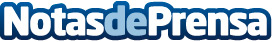 ARHOE presenta los resultados de la encuesta '¿Cuánto tiempo tienes para tus hijos?'El trabajo, en mayor medida para los hombres, y el cansancio, el estrés, así como las tareas domésticas, para las mujeres, son los mayores obstáculos que se manifiestan para alcanzar la conciliación y poder así pasar más tiempo con los hijos. En un día normal solo el 51,83 % de los progenitores dedica tiempo a jugar con sus hijos, a pesar de que el 82,93 % afirma que este sería el deseo de los menoresDatos de contacto:Arantxa Ruiz917034265Nota de prensa publicada en: https://www.notasdeprensa.es/arhoe-presenta-los-resultados-de-la-encuesta_1 Categorias: Nacional Sociedad Ocio para niños http://www.notasdeprensa.es